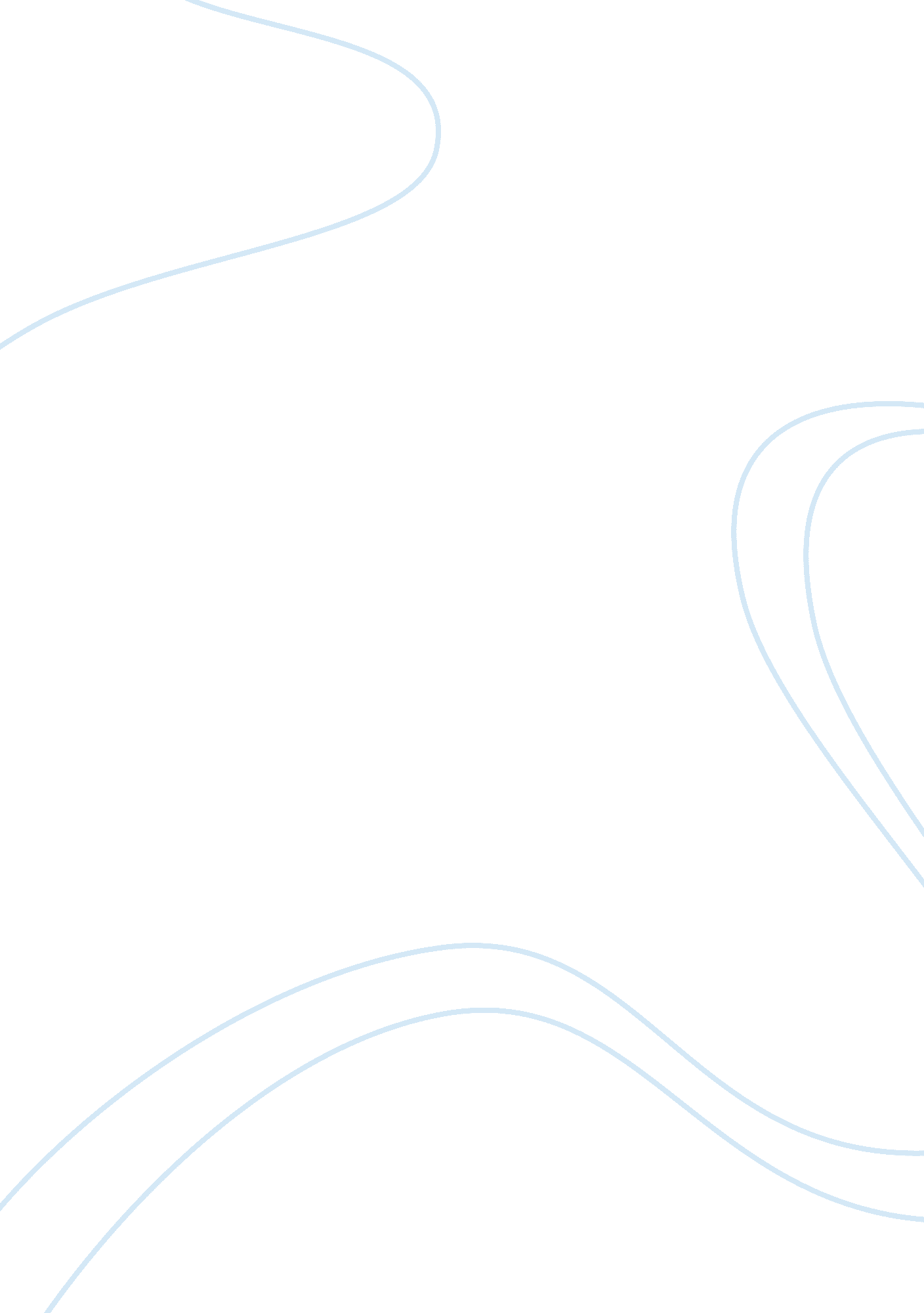 Romance movies and the effect of films on viewersArt & Culture, Artists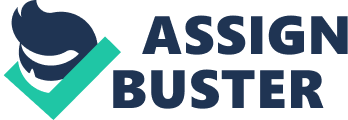 The movie revolves around Sam Baldwin who has just lost his wife to cancer, Sam's son Jonah thinks that his father needs another wife in order to get back on track, Jonah goes ahead and calls a radio station and he convinces his father to go on air too. The call is heard by6 many women on-air including a journalist from Baltimore (Annie reed), well the rest is history. Other top rated romance movies include titanic (1997), pretty woman (1990), a love story (1970), city of angels (1998) among others. Movies not only romantic movies are a nice mode of passing time as they also reduce incidences of idleness that is a major reason for drug abuse. In Addition, movies are a popular way of relaxing with friends and catching up on good times. They also assist their viewers to be updated on the current dating catchwords. 
IMPACT OF ROMANCE MOVIES ON VIEWERS: 
Romance movies are good to watch at any time. They provide viewers with an enticing time as they incorporate the themes of love and romance. These movies usually have a great impact on viewers since at the end of the day many adults, as well as kids, learn a lot from them. 
Relationship building: romance movies have both a positive and negative impact on viewer's relationships. From a positive perspective, these movies teach their viewers to be persevering, forgiving, understanding as well as cooperating. They also impact positively on how viewers think and treat hardships in their relationships. By watching these movies viewers come to understand that love and relationships are not a bed of roses and that each of the involved parties needs to put in some effort into the relationship as well as endure or make some sacrifices in the process. In addition, the movies some of which are multi-ethnic educate viewers on the dangers of discrimination, stereotyping, and racialism. 
Romance movies also do have a negative impact on a significant proportion of the viewers. Most romance movies are usually set on a not so common setting. The way the main actors meet is usually a rare incidence in our day-to-day lives. Furthermore, these actors look like they are destined or made to be together. This creates an idea in the viewer's mind that love or falling in love is something that is automatic, and that actually shoots up at first sight. This makes people feel like losers if they find out that there are no candlelit dinners and going to the movies in the first week after the initial meeting. 
CONCLUSION: 
Romance movies are usually very good to watch, not only do they help the viewers to relax and catch up on good times, but they also help promote the movie industry substantially. Due to their increasing popularity, they have also boosted the fashion industry, since people usually like to associate with the dressing mode of the popular actors in the movies. 